How to become an IBBI Signatory?CEO has to sign the declaration and submit the disclosures after every two years or integration of declaration points in IR or GRI disclosures (CII will share the reporting framework, for reference https://sustainabledevelopment.in/wp-content/uploads/2020/11/2020-IBBI-Guidance-Document-for-Bidoiversity-Disclosure.pdf & IBBI Members Progress report in 2021 - https://sustainabledevelopment.in/wp-content/uploads/2021/08/Updated-IBBI-Consolidated-Disclosure-Report-2021_Final.pdf) Share the scanned copy of signed IBBI declaration, along with high resolution logo of your organisation at ibbi@cii.in		After signing, we will invite your CEO to join the IBBI Advisory Group and they can nominate representative to participate in the meetings and working groups. 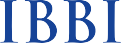 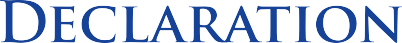 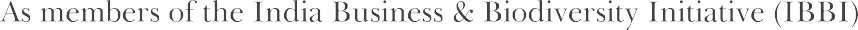 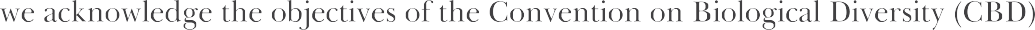 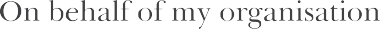 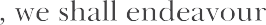 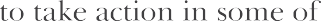 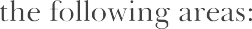 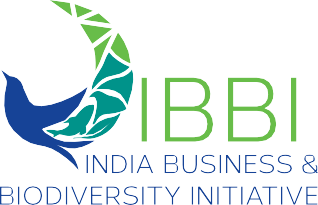 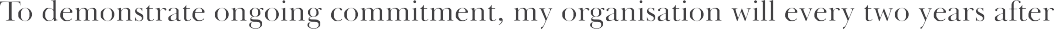 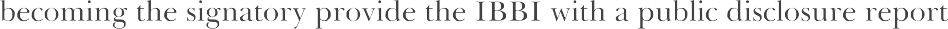 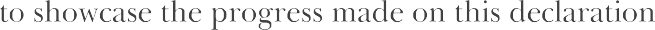 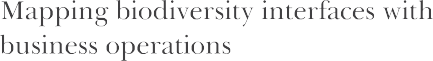 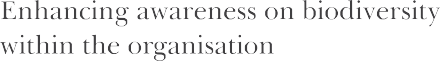 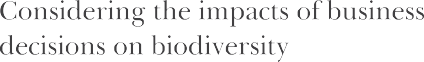 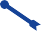 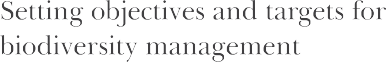 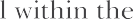 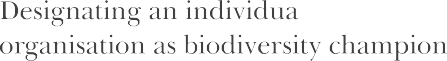 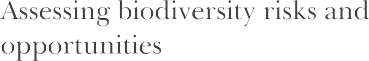 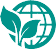 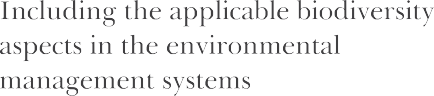 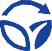 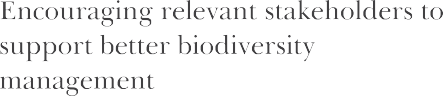 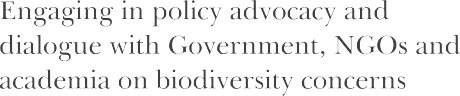 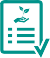 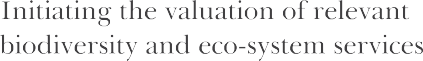 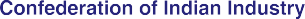 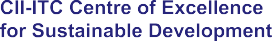 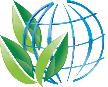 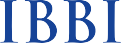 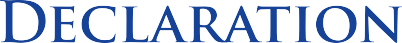 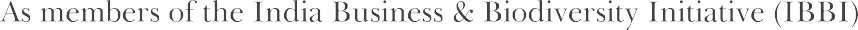 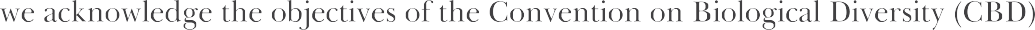 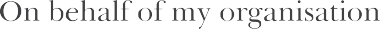 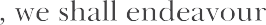 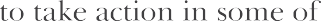 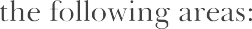 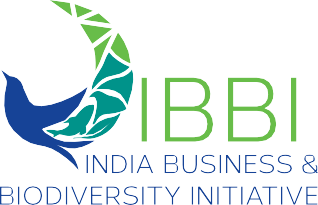 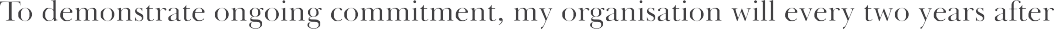 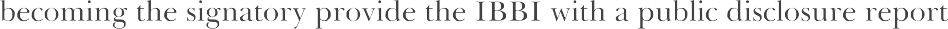 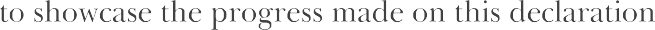 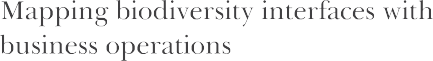 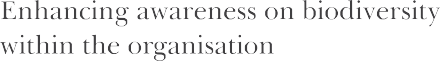 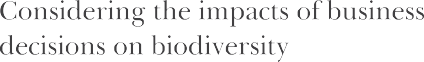 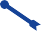 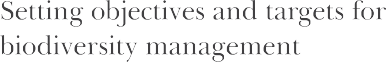 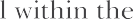 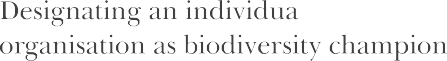 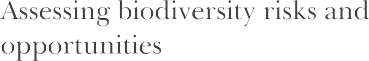 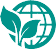 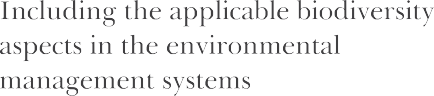 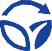 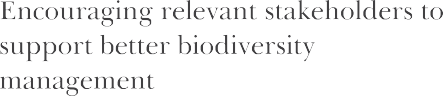 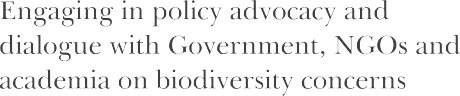 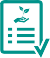 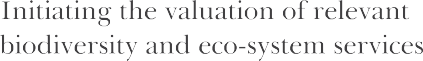 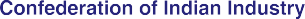 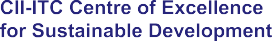 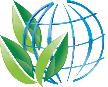 